National survey of the management of Chronic Hypoparathyroidism in the UKData collection tool for the management of chronic hypoparathyroidism.Please complete this for up to 5 patients diagnosed with chronic hypoparathyroidism before June 2019.Name of hospital: ……………………….                                                            Your job title: ……………………….Patient detailsAge: ……………………….          Ethnicity: ………………………………………………….Date of diagnosis:……………………….         Comorbidities:               Biochemical findings on diagnosis:Cause of hypoparathyroidism?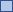 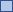 Hospital admissions over the last year:  Yes       No If yes, what was the cause of the admissionsCurrent medical management: What biochemical tests are monitored? Other……………….…………………………………………………(Please include frequency and last recorded value)When was the patient last seen in clinic? ……………….…………………………………………………Over the last year has the patient undergone:Bone mineral density scanning                                  If yes, what were the results………………Renal imaging                                                                  If yes, what were the results………………Do you measure quality of life scores?     Yes               No    If yes, what tool was used for assessment, and what was latest score?.................................................DateCalcium (Albumin adjusted) (mmol/L)Phosphate(mmol/L) PTH (pg/ml or pmol/L, please specify)Formulation/BrandDoseFormulation/BrandDoseCalciumMagnesiumActive vitamin D analoguesPTH (1-34)Plain Vit DrhPTH (1-84)ThiazidesOther:Other:Other:Phosphate binderOther:Other:Other:3- monthly6- monthly12- monthlyOther (Please Specify)Last recorded values and date CalciumPhosphateMagnesiumcreatinine eGFR24-hour urinary collection Ca 